Present: Nena, Liz S., Steve, Bruce, Liz H., Matt, Wendy, Ashley, JohnFC Shift Presence: 11/14-12/04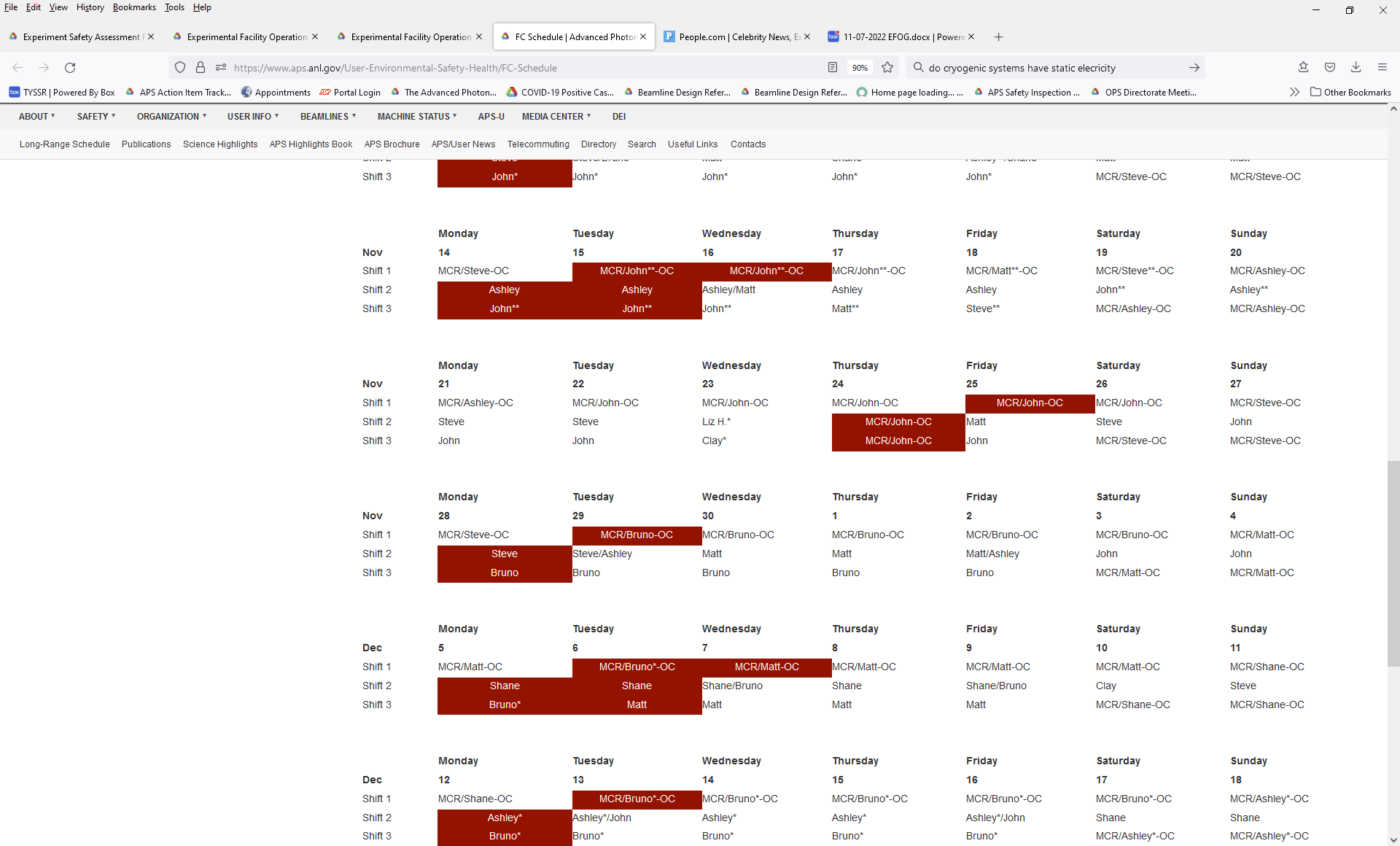 Vacation/DORsShane Flood-11/14-11/18 Vac and 11/23 Clay White-11/18Nena Moonier-11/23John Mazzio-11/23Events from Last WeekCCWP for Open Roof Labyrinth 5-BM-B-L-03 led to future investigation and resolutionGas cabinet rerouting workWent to disable B station and there was no APS enable key for the B station/no PSS panelThe B station is not in EPICS on the PSS screenAll components labeled but the panel was never installedAn AR was posted to prohibit anyone else from removing any shielding while the labyrinth was openSafety Share:  past discussions have been moved to the bottom for record keepingDEI ShareVoice of PSC: Nov 17th at 1pm via Teams. Topic: “Why unconscious bias training doesn’t work to interrupt bias” presented by Dr. Kristen Liesch of Tidal Equality LinkedIn learning has numerous DEI related content. You can access LinkedIin learning via My Argonne: https://my.anl.gov/app/linkedin-learningLarge Scale Power Shutdown in January 2023. Tentatively scheduled for 1/4/23 - 1/12/23.  Climate control sufficient to maintain baseline temperatures will be transferred to e-power before the Shutdown, stabilizing both LOMs and Bldg 400.FCs to work with local beamline POCs to ensure number of cords and drop locations are accurately counted.  FCs ensure location signs are accurate and easily understood for MOM group.  Needs this completed by 11/30.Compile a list of questions that can be addressed after cord numbers and locations have been addressedEx. Do we need 446 FC office setupPlan for lab walkthroughs?Signage for LN2 fill stations?Notifications to local areas about fridges, computers, fume hoods etc.BLs unresponsive on cord drops: 1BM, 2BM, 6BM, 7BM, 7ID, 15ID, 17BM, 17ID, 19BM, 19ID, 21ID, 22BM, 22ID, 23ID, 27ID, 31ID, 32ID, 35BM, 35IDEFOG Pre Job meeting will be held on Monday Dec 5. Mike E will be present.  Each FC should report on their areas similar to our Pre-Run meetings.Shutdown PlanningMeetings started 11/09Global Pre Job-Brief set for 12/14 at 1pmDiscussion Notes:EFOG Future Meetings and FormatIn person meetings to start 11/21.   Date and Time will remain the same.431 Conference RoomOwl will be set up for those that are not on site to attend virtually.  All personnel who are onsite should attend in personBruno’s Absence- Possibility of a longer time away-Friday after Thanksgiving-Do we need additional help than the one FC1 that will be onsitePA discussions will occur between Nov 15 to Dec 12.  Will release PAs soon to each of you and schedule a time to meet.Next week’s discussion:  EA Checklist best practicesExperiments of Note11/14/2022 - 11/21/2022ESAF 261962 at 6-ID-D.  Onsite users from ANL/MDI. 11/14/22 - 11/21/22.  Radioactive MaterialsESAF 263959 at 16-ID-B.  Onsite users from LLNL.  11/16/22 - 11/19/22.  Radioactive MaterialsESAF 264277 at 10-BM-B.  Onsite users from LANL.  11/18/22 - 11/21/22.  Radioactive MaterialsESAF 263157 at 13-BM-C.  Users are GSECARS staff.  11/21/22 - 11/24/22.  Radioactive MaterialsInformation to pass to groupNenaReminder:  FC Day shift hours: 8:30am to 5pm when not on shiftOpen Enrollment ends Nov 14.  You must select a new plan or waive.Training: Check your training profile. EFOG procedures:  A few are up for review. Email Kelly the status.Upcoming Learning OpportunitiesSee above for DEI training opportunitiesOPEN HOUSE: May 20, 2023Argonne 1 hour campus bus tour: depart from Bldg 201:  10/20 at 12:15 11/16 at 9:30am and 10:45am and 12/14 at 1pm and 2:15pm. Sign up hereLiz S.Nothing further to add.BruceSeveral ESAF Vector requests for Jennifer: Meet with IS to discuss priority on 11/15Looking at ESAFs.Bruno- On sick leave 11/09-11/23 Possibly longer3-ID-C having 2 outlet strips installed on the internal inboard wall.Targeting to finish by the end of Oct. 2022. Scheck is waiting for parts to complete this work.Sector 5 ongoing work for Gas Cabinet Transfer Lines Rerouting.Targeting to finish on Nov. 14/15 two-day Machine Studies to avoid hutch roofs during The Run. The Work Request is approved and the SOW has been detailed in anticipation of the start of work. 5-BM-B acquiring estimate to install a 480V outlet and related switch for The Upgrade :quote is received.5-BM-A to have very large beam flight path removed by Rigging Crew for The Upgrade.Riggers will be waiting for other 5-BM-A equipment to be moved before removing the flight path. Hazardous Gas MonitoringKEEP IN MIND: Due to frequent LN2 venting, the following station mounted ODH monitors may alarm on a regular basis: 10ID-A, 21ID-D, 4ID-B (alarms cannot be silenced).4 portable O2 monitors:  Portable O2 monitors have been issued to several experimental stations.  Please be aware that O2 monitors are at 3-ID-A, 4IDD, 20IDA, 25IDB.Working with Robert Winarski and the MOM group as there will be a lot of relocation and new installation of oxygen deficiency monitors and ozone monitors due to the Upgrade.ClayConstruction of Sector 8 & 9 on schedule for Fall: Demo of 8ID to be complete by the end of next week.  Power down in 9ID. No other LOTO performed yet. Demo of electrical and other hutch utilities to begin later this week, following completion of SROs8BM: Minor progress. Scheck restored 8BM electrical service. Air LOTO to 8BM lifted. IT working to restore network connections. A and B stations remain APS Disabled.Dumpsters staged in 433 lot for 8ID/9ID disassembly. 3 reserved for lead/steel panels, but one (most downstream) is designated mixed metal. Beamlines may use this for large metal items. Notify Clay/Wendy for any sizeable drop, like an equipment table.Cardboard bins in the 8ID/9ID area for metal recycling are available to all. Segregate appropriately – lead, copper, mixed steel/aluminum. Bins are labeled3ID-D MS2 bellows replacement complete. BL returned to users.JohnRoutine Rad Survey – see scheduleTaking over Rick Spence’s responsibilities for storage in Building 364. Limited availability through November 30th. Open to APS staff from December 1st until road construction starts. Met with construction project manager; nothing to go up the ramp that is heavier than a pickup. Need to schedule moving items out of 364.  February/early March.; Construction presumed to take 3-4 months. Check with John through November 30th to schedule accessibility.John needs to know by the end of this week (11/18) what everyone needs out of Building 364John will send an email with the inventory of the items currently in Building 364End dates on ESAF: should we be asking if they are correct.  Reminder on EA checklist to verify the end date and if it's different to make a note on the EA form in the cabinet.- Will add to EA Checklist discussion for 11/21MattAgilent contractors on site today (11/14) to change out a cord and breaker for a pump at sector 20. WPC, JSA, and WEC are on my door (435 FC office)Custodial will be taking over a section of the 435 truck lock for cleaning supply storage AshleyScheck BPA SOW/WPC Updates:Processed: Up to dateUpcoming: NAOpen CCWP for PSS conditioning work at 25-ID; continues until 11/15Shane-11/14-11/18 Out of the officeMoved office to 437 A002SteveSteve is scheduling DEEIs.Wendy If beamlines have scrap metal, wires (copper) or small amounts of lead that they want to get rid of please let me know. 25-ID Shielding Verification Summary: presentation is in the EFOG sharefolder on Box, Lessons Learned folder: https://anl.box.com/s/xoetfu2qtpb4yslv30mpdozwskuz5f4025-ID-E: now plan to take beam ~11/16, will need complete survey of the station with multi-layer mono beam (AR is posted). Liz H.LSI/eye washes in 431 -Will continue while Bruno is outFC1 with Ashley this weekUpcoming in-person trainings:11/17: Work Planning and Execution Workshop12/12: OSHA Fall Protection Safety ClassEFOG POC ListEFOG POC - Roadwork schedule and impact – Clay WhiteEFOG POC - APSU Scheck BPA Fixed Price; SOW, WPC - Ashley WaymanEFOG POC - 8-ID/9-ID Decommissioning - Clay WhiteEFOC POC- 9-BM Job Coordinator-Clay White, FC-Matt Spilker, CCSM Wendy VanWingerenEFOG POC - Sector 20 move out and move in - Matt SpilkerEFOG POC - LBB – Ashley Wayman, Matt SpilkerEFOG POC - Beamline metal/etc. recycling program - Wendy VanWingerenEFOG POC - Building Operations Team - Matt SpilkerEFOG Safety Share:Matt S. - Oversight of beamlines moving large items on pallet jacks.  See 9/19 turnover notes for more detailJohn M. - Lead cleanup: IH has requested that if the FCs are going to do cleanup that they get specific training to do so: Mike Fries is working on a WCD to encompass FCs in lead cleanup responsibilitiesJohn M - Several fire extinguishers were found to not have been inspected in many years.  Working with ANL Fire Department on creating list of fire extinguishers in cages around the ring. Shane F. - 25-ID: moved large laser table; long stringers are a two-piece design and were lifting the table at the weakest point; do not assume that rigging is moving an item correctly; speak up if you feel a task is not being done correctlyClay W. - Work Requests: do not be afraid to edit work requests so that the scope of work is accurately captured.Clay W. - DEEI inspections of equipment are not enough for an experiment to proceed.  Should also look at the whole setup from an electrical standpoint and may require a DEEI to look over set upWendy V- Summary of shielding verification for sector 25Bruno F and Matt S- 33ID ODH Monitor eventBruno F Column 168 Users had large tank, pyramid do not stack cones, one attached sideways to a piece of equipment at eye level, so turned the point away to face the wall and to avoid someone getting poked in the eye.Ashley- to borrow Security’s campaign... See something say something. If something does not look right or you are not sure if it is acceptable, ask. Recent examples: beamline staff not wearing hard hat on scissor lift, garden hose running across handicap parking spots and side walk (trip hazard), lead work for beamline deconstruction. 